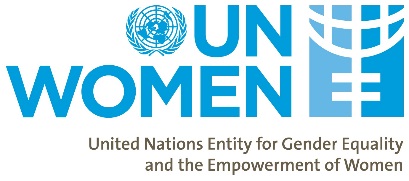 معلومات المنظمة
ضابط الارتباطمجالات النشاط ( املأ كل الخانات التي تنطبق على خيارك)يرجى تحديد ثلاثة أولويات للمجالات التي تهتم المنظمة في العمل بها يرجى الإشارة إلى الميزانية السنوية التقريبية للمنظمة اسم المنظمة  * هاتف المنظمة فاكس البريد الالكتروني  *  الموقع الالكتروني  *  المناطق التي تعمل بها المنظمةعجلونعمانالعقبةاربدجرشالمفرقالبلقاءالزرقاءمادباالكركالطفيلةمعانسنة تأسيس المنظمةرقم تسجيل المنظمة      الاسم الأول * اسم العائلة * المسمى الوظيفيالبريد الالكترونيرقم الهاتففاكس جرائم الشرف العنف المنزلي  الوصول الى العدالة  كسب التأييد  الزواج المبكر تطوير و تفعيل التشريعات الاستغلال الاقتصادي ختان الاناث الزواج القسري الاتجار بالجنس مجالات أخرى  جرائم الشرف العنف المنزلي  الوصول الى العدالة  كسب التأييد  الزواج المبكر تطوير و تفعيل التشريعات الاستغلال الاقتصادي ختان الاناث الزواج القسري الاتجار بالجنس مجالات أخرى  10,000-50,000 دينار أردني 50,000-75,000 دينار أردني  75,000-100,000 دينار أردني  100,000-200,000 دينار أردني 200,000-300,000 دينار أردني  Above 300,000 دينار أردني  